Контрольная работа по математике, 9 класс Вариант  1Инструкция по выполнению работыРабота состоит из двух модулей: «Алгебра» и «Геометрия». Всего в работе 17 заданий. Часть 1 содержит 15 заданий базового уровня сложности. Модуль «Алгебра»  содержит 11 заданий: в части  1- десять заданий; в части 2-одно задание. Модуль «Геометрия» содержит 6 заданий: в части 1- пять заданий; в части 2-одно задание. Часть 2 содержит 2 задания повышенного уровня сложности.На выполнение работы по математике дается 120 минут.Ответы к заданиям 2,3,8,14 записываются в виде одной цифры, которая соответствует номеру правильного ответа . Для остальных заданий части 1 ответом является число или последовательность цифр. Если в ответе получена обыкновенная дробь, обратите её в десятичную. При выполнении заданий 16 и 17 требуется записать полное решение и ответ.При выполнении работы Вы можете воспользоваться справочными материалами.Выполнять задания можно в любом порядке. Советуем вам для экономии времени пропускать задание, которое не удается выполнить сразу, и переходить к следующему. Если после выполнения всей работы у вас останется время, можно будет вернуться к пропущенным заданиям. Постарайтесь выполнить как можно больше заданий и набрать наибольшее количество баллов. Баллы, полученные вами за выполненные задания, суммируются.Найдите  значение выраженияОтвет:  	Часть 1.Модуль «Алгебра»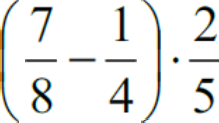 На координатной  прямой отмечены числа	и 6. Какос из следующих утверждений неверно'?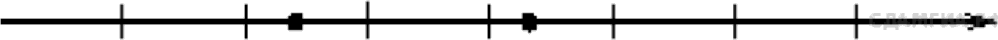 —1	0	11)  ab > 0	2) — а > 0	3) — ? < b — п < —2	4)   п 2 b < 0Ответ:Значение какого из данных ниже выражений является наиболыпим?1) 722	213)	74) 38ОтветРешите уравнение (-2x+9)(-x+3) = 0.Если уравнение имеет более одного корня, в ответ запишите больший из корней. Ответ:  	Остановите соотвстствие между графиками функиий и формулами, которые их задают.А)	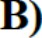 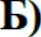 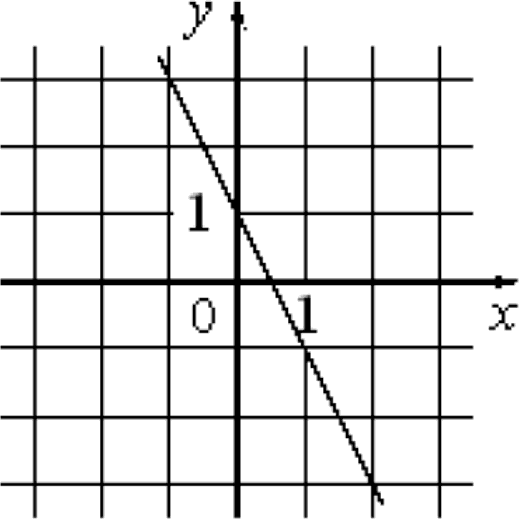 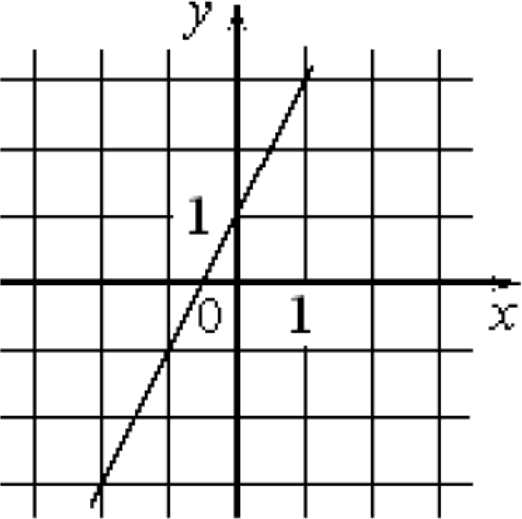 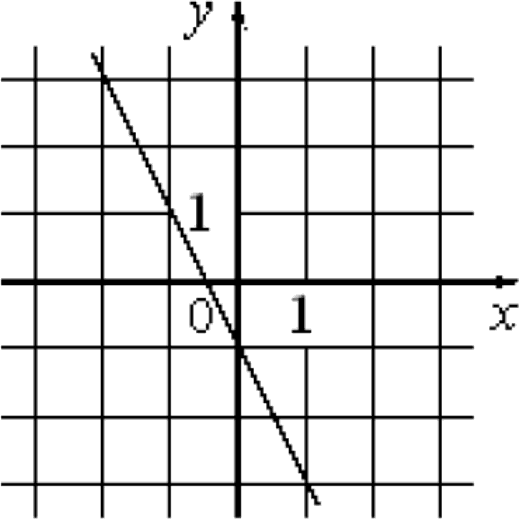 2)  у= 2x +l	4) у= -2x +1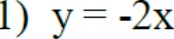 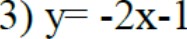 ’Запишите в ответ цифры, расположив их в порядке, соответствующем буквам:Ответ: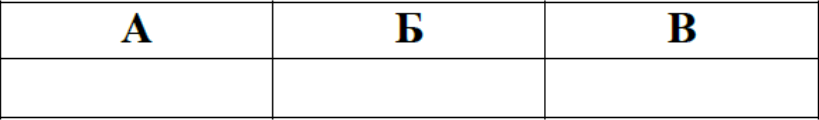 В первом ряду кинозала  21 место, а в каждом следующем на 2 больше,  чсм в предьщущем.  Сколько мест в девятомОтвет:  	Найдите  значение выражения   96    а'  — ah приа — h	546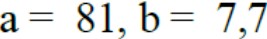 Ответ:  	Решите неравенство 2.i‘ — 4 й 7.i‘ — 1	В ответе укажите номер правильного варианта.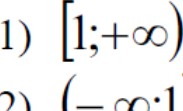 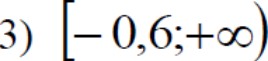 4) $— эo;—(),f›$Ответ:Модуль «Геометрия»В прямоугольНОм треугольниЕН Один из катетов равен 10, а острьтй угол, прилежащий к нему, равен 45‘ . Найдите площадь треугольника.Одет: 	На отрезке AB выбрана точка С так, его AC=80 и BU=2. Построена окружность с центром А, проходящая через С. Найдите длину отрезка касательной, проведённой из тошні В к этой окружности.Одет: 	Найдите угол ADC равнобедренной трапеіщи ABCD, если диагональ AC образует с	В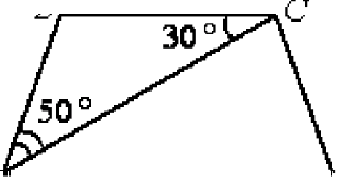 основанием BC и боковой стороной AB углы, равные 30° и 50° соответственно. Ответ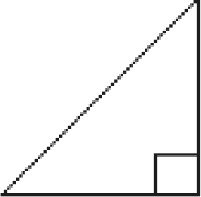 30 °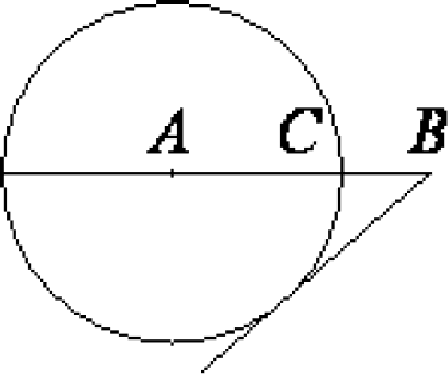 дайте в градусахOmeт: 		АНа клетчатой бумаге размером клетки 1х1 отмечены точки А, В и С. Найдите расстояние от точки А до прямой BC.Одет:  	Какие из следующих  утверждений  верны.Сумма углов прямоугольного треугольника равна 90°Диагонали  квадрата перпендикулярны.Отношение площадей подобньт фигур равно квадрату коэф]зициента подобия.50 ОDВ ответ запюиите  номера выбраннъіх утверждений  без пробелов,  запятых и других дополнительные символов.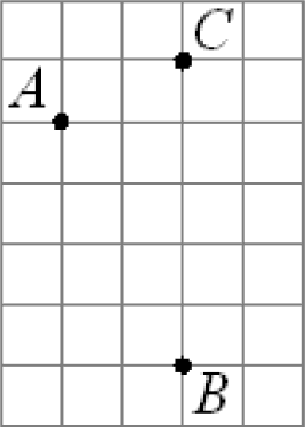 Одет: 	Модуль «Алгебра»В таблице приведены нормативы по бегу на 60 м для учаідихся 9-х классов.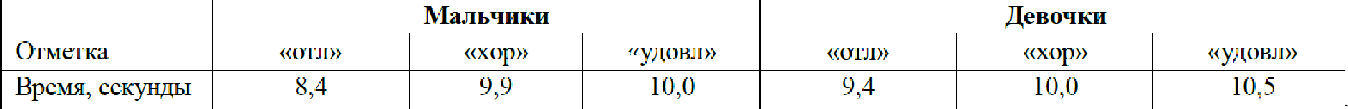 Какую отметку получит девочка, пробежавшая эту дистанцию за 10,2 секунды?‹ ОТЈТНЧ НО›	)    tЩДОВЈІШЗЗ O]ЭИTeЛЬHO›«хорошо»	4) норматив не вьтопненOmeт: 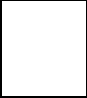 Для экзамена подготовили билеты с номерами от 1 до 25. Какова вероятность того, что наугад взятый учеником билет имеет нечетный номер?Ответ:   	Часть 2.Модуль «Алгебра»16.Первые 90 км автомобиль ехал со скоростью 45 км/ч, следующие 400 км - со скоростью 100 км/ч, а последние 150 км со скоростью 75 км/ч . Найдите среднюю скорость автомобиля на протяжении всего пути.Модуль «Геометрия»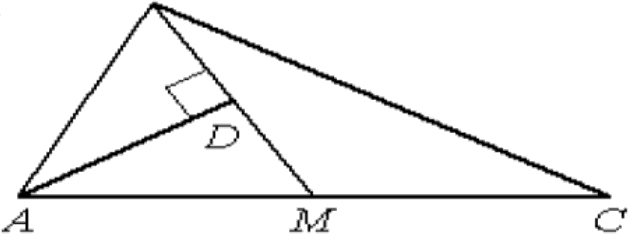 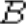 17. Прямая AD, перпендикулярная медиане BM треугольника ABC,делит угол ВАС пополам. Найдите сторону AC, если сторона AB равна 5.МальявкиДевояквОтметка«OTJI»«хор»'удовл»«хор»«удовл»Время, секунды8,410,09,410,010,5